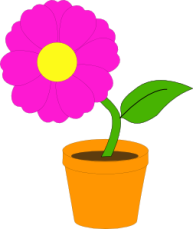 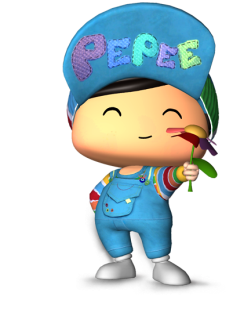 Aşağıdaki kelimelerin eş anlamlarını bularak karşılarına yazınız.Aşağıda verilen cümlelerdeki altı çizili kelimelerin eş anlamlarını bularak. Cümle içinde kullanınız.Babam siyah bir araba aldı. 				Benim dedem çok yaşlı.………………………………………………..  				………………………………………………………Annem pazardan tez geldi. 				Dayım çok uzaktan geldi.………………………………………………….   			…………………………………………………..O, artık hatıralar da kaldı.  				Babam beyaz bir gömlek aldı.………………………………………….……..      			……………………………………………….Onun adını ben koydum .  				Arkadaşım Ali çok fakir.………………………………………………..				 …………………………………………………Dünkü rüzgar çok şiddetliydi.    				Misafirler gelince parka gittik.…………………………………………..….   				 …………………………………………………Dün okula doktor geldi.     				Dün gece bir düş gördüm .…………………………………………..….      			………………………………………………..www.aydemir.gen.trVatanİstekYelTabiatYanıtAkHekimYoksulAlKaraDüşEsirSeneİhtiyarYürekKonukUzakTalebeOkulHatıraBüyükTemizTezSonbaharArmağanKorkusuzÖykü